Arbeitsblatt: Google Quiz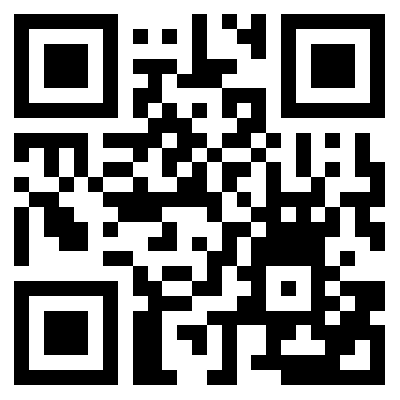 Übung zum Video: https://youtu.be/plM-jut6qJo Benutzen Sie Google oder eine andere Suchmaschine, um Antworten zu den Fragen zu finden! Die Auflösung finden Sie in der Datei „Präsentation_Google Quiz Auflösung“.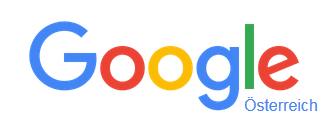 1.Wie viele Menschen leben in Toronto?2.Was ist ein Dugong?3.Wie heißt die Hauptstadt von Kamerun?4.Wann wurde Napoleon geboren?5.Wie schwer ist ein Ei? 